                                                                                                                                 “Azərbaycan Xəzər Dəniz Gəmiçiliyi”			                       			 	Qapalı Səhmdar Cəmiyyətinin 					       			“ 01 ”  Dekabr 2016-cı il tarixli		“216” nömrəli əmri ilə təsdiq edilmişdir.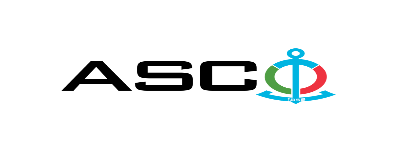 “Azərbaycan Xəzər Dəniz Gəmiçiliyi” Qapalı Səhmdar CəmiyyətiMobil tətbiq və E-arxiv elektron platformaların SAP ERP sistemi ilə inteqrasiyası xidmətlərinin satın alınması məqsədilə açıq müsabiqə elan edir:Müsabiqə №AM035/2023(İddiaçı iştirakçının blankında)AÇIQ MÜSABİQƏDƏ İŞTİRAK ETMƏK ÜÇÜN MÜRACİƏT MƏKTUBU___________ şəhəri                                                                         “__”_______20_-ci il___________№           							                                                                                          ASCO-nun Satınalmalar Komitəsinin Sədricənab C.Mahmudluya,Hazırkı məktubla [iddiaçı podratçının tam adı göstərilir] (nin,nun,nın) ASCO tərəfindən “__________”ın satın alınması ilə əlaqədar elan edilmiş [iddiaçı tərəfindən müsabiqənin nömrəsi daxil edilməlidir]nömrəli açıq  müsabiqədə iştirak niyyətini təsdiq edirik.Eyni zamanda [iddiaçı podratçının tam adı göstərilir] ilə münasibətdə hər hansı ləğv etmə və ya müflislik prosedurunun aparılmadığını, fəaliyyətinin dayandırılmadığını və sözügedən satınalma müsabiqəsində iştirakını qeyri-mümkün edəcək hər hansı bir halın mövcud olmadığını təsdiq edirik. Əlavə olaraq, təminat veririk ki, [iddiaçı podratçının tam adı göstərilir] ASCO-ya aidiyyəti olan şəxs deyildir.Tərəfimizdən təqdim edilən sənədlər və digər məsələlərlə bağlı yaranmış suallarınızı operativ cavablandırmaq üçün əlaqə:Əlaqələndirici şəxs: Əlaqələndirici şəxsin vəzifəsi: Telefon nömrəsi: E-mail: Qoşma: İştirak haqqının ödənilməsi haqqında bank sənədinin əsli – __ vərəq.________________________________                                   _______________________                   (səlahiyyətli şəxsin A.A.S)                                                                                                        (səlahiyyətli şəxsin imzası)_________________________________                                                                  (səlahiyyətli şəxsin vəzifəsi)                                                M.Y.Texniki tələblərİştirakçı Azərbaycanda yerli işçi heyəti barədə məlumat təqdim etməlidir.İştirakçı müsabiqə predmeti və ya SAP məhsullarının Azərbaycanda və digər ölkədə tətbiqi üzrə spesifik təcrübə haqqında məlumatı (icrada olan və və/ya icra olunmuş müqavilələr) təqdim etməlidir.İştirakçı SAP partnyoru statusuna malik olmalıdır.Müsabiqədə qalib elan olunan iddiaçı şirkət ilə satınalma müqaviləsi bağlanmamışdan öncə ASCO-nun Satınalmalar qaydalarına uyğun olaraq iddiaçının yoxlanılması həyata keçirilir.    Həmin şirkət bu linkə http://asco.az/sirket/satinalmalar/podratcilarin-elektron-muraciet-formasi/ keçid alıb xüsusi formanı doldurmalı və ya aşağıdakı sənədləri təqdim etməlidir:Şirkətin nizamnaməsi (bütün dəyişikliklər və əlavələrlə birlikdə)Kommersiya hüquqi şəxslərin reyestrindən çıxarışı (son 1 ay ərzində verilmiş)Təsisçi hüquqi şəxs olduqda, onun təsisçisi haqqında məlumatVÖEN ŞəhadətnaməsiAudit olunmuş mühasibat uçotu balansı və ya vergi bəyannaməsi (vergi qoyma sistemindən asılı olaraq)/vergi orqanlarından vergi borcunun olmaması haqqında arayışQanuni təmsilçinin şəxsiyyət vəsiqəsiMüəssisənin müvafiq xidmətlərin göstərilməsi/işlərin görülməsi üçün lazımi lisenziyaları (əgər varsa)Qeyd olunan sənədləri təqdim etməyən və ya yoxlamanın nəticəsinə uyğun olaraq müsbət qiymətləndirilməyən şirkətlərlə müqavilə bağlanılmır və müsabiqədən kənarlaşdırılır. Müsabiqədə iştirak etmək üçün təqdim edilməli sənədlər:Müsabiqədə iştirak haqqında müraciət (nümunə əlavə olunur);İştirak haqqının ödənilməsi barədə bank sənədi;Müsabiqə təklifi; Malgöndərənin son bir ildəki (əgər daha az müddət fəaliyyət göstərirsə, bütün fəaliyyət dövründəki) maliyyə vəziyyəti barədə bank sənədi;Azərbaycan Respublikasında vergilərə və digər icbari ödənişlərə dair yerinə yetirilməsi vaxtı keçmiş öhdəliklərin, habelə son bir il ərzində (fəaliyyətini dayandırdığı müddət nəzərə alınmadan) vergi ödəyicisinin Azərbaycan Respublikasının Vergi Məcəlləsi ilə müəyyən edilmiş vəzifələrinin yerinə yetirilməməsi hallarının mövcud olmaması barədə müvafiq vergi orqanlarından arayış.İlkin mərhələdə müsabiqədə iştirak haqqında müraciət (imzalanmış və möhürlənmiş) və iştirak haqqının ödənilməsi barədə bank sənədi (müsabiqə təklifi istisna olmaqla) ən geci  30.03.2023-cü il, Bakı vaxtı ilə saat 17:00-a qədər Azərbaycan, rus və ya ingilis dillərində “Azərbaycan Xəzər Dəniz Gəmiçiliyi” Qapalı Səhmdar Cəmiyyətinin ( “ASCO” və ya “Satınalan təşkilat”) yerləşdiyi ünvana və ya Əlaqələndirici Şəxsin elektron poçtuna göndərilməlidir, digər sənədlər isə müsabiqə təklifi zərfinin içərisində təqdim edilməlidir.   Satın alınması nəzərdə tutulan mal, iş və xidmətlərin siyahısı (təsviri) əlavə olunur.İştirak haqqının məbləği və Əsas Şərtlər Toplusunun əldə edilməsi:Müsabiqədə iştirak etmək istəyən iddiaçılar aşağıda qeyd olunmuş məbləğdə iştirak haqqını ASCO-nun bank hesabına ödəyib (ödəniş tapşırığında müsabiqə keçirən təşkilatın adı, müsabiqənin predmeti dəqiq göstərilməlidir), ödənişi təsdiq edən sənədi birinci bölmədə müəyyən olunmuş vaxtdan gec olmayaraq ASCO-ya təqdim etməlidir. Bu tələbləri yerinə yetirən iddiaçılar satınalma predmeti üzrə Əsas Şərtlər Toplusunu elektron və ya çap formasında əlaqələndirici şəxsdən elanın IV bölməsində göstərilən tarixədək həftənin istənilən iş günü saat 08:00-dan 17:00-a kimi ala bilərlər.İştirak haqqının məbləği (ƏDV-siz): 50 azn.Iştirak haqqı manat və ya ekvivalent məbləğdə ABŞ dolları və AVRO ilə ödənilə bilər.  Hesab nömrəsi: İştirak haqqı ASCO tərəfindən müsabiqənin ləğv edilməsi halı istisna olmaqla, heç bir halda geri qaytarılmır.Müsabiqə təklifinin təminatı :Müsabiqə təklifi üçün təklifin qiymətinin azı 1 (bir) %-i həcmində bank təminatı (bank qarantiyası) tələb olunur. Bank qarantiyasının forması Əsas Şərtlər Toplusunda göstəriləcəkdir. Bank qarantiyalarının əsli müsabiqə zərfində müsabiqə təklifi ilə birlikdə təqdim edilməlidir. Əks təqdirdə Satınalan Təşkilat belə təklifi rədd etmək hüququnu özündə saxlayır. Qarantiyanı vermiş maliyyə təşkilatı Azərbaycan Respublikasında və/və ya beynəlxalq maliyyə əməliyyatlarında qəbul edilən olmalıdır. Satınalan təşkilat etibarlı hesab edilməyən bank qarantiyaları qəbul etməmək hüququnu özündə saxlayır.Satınalma müsabiqəsində iştirak etmək istəyən şəxslər digər növ təminat (akkreditiv, qiymətli kağızlar, satınalan təşkilatın müsabiqəyə dəvət sənədlərində göstərilmiş xüsusi hesabına  pul vəsaitinin köçürülməsi, depozitlər və digər maliyyə aktivləri) təqdim etmək istədikdə, təminat növünün mümkünlüyü barədə Əlaqələndirici Şəxs vasitəsilə əvvəlcədən ASCO-ya sorğu verməlidir və razılıq əldə etməlidir. Müqavilənin yerinə yetirilməsi təminatı satınalma müqaviləsinin qiymətinin 3 (üç) %-i məbləğində tələb olunur.Müqavilənin icra müddəti: İşlər satınalma müqaviləsi bağlanacağı tarixdən etibarən 60 (altmış) gün ərzində yekunlaşmalıdır, daha artıq icra müddəti təklif edən iştirakçıların təkliflərinin kənarlaşdırılması hüququnu ASCO özündə saxlayır. Müsabiqə təklifinin təqdim edilməsinin son tarixi və vaxtı:Müsabiqədə iştirak haqqında müraciəti və iştirak haqqının ödənilməsi barədə bank sənədini birinci bölmədə qeyd olunan vaxta qədər təqdim etmiş iştirakçılar, öz müsabiqə təkliflərini bağlı zərfdə (1 əsli və 1 surəti olmaqla) 06.04. 2023-cü il, Bakı vaxtı ilə saat 17:00-a qədər ASCO-ya təqdim etməlidirlər.Göstərilən tarixdən və vaxtdan sonra təqdim olunan təklif zərfləri açılmadan geri qaytarılacaqdır.Satınalan təşkilatın ünvanı:Azərbaycan Respublikası, Bakı şəhəri, AZ1003 (indeks), Bakı şəhəri Mikayıl Useynov küçəsi 2 ASCO-nun Satınalmalar Komitəsi.Əlaqələndirici şəxs:Vüqar CəlilovASCO-nun Satınalmalar Departamentinin aparıcı mütəxəssisiTelefon nömrəsi: +99451 229 62 79Elektron ünvan: vuqar.calilov@asco.az, tender@asco.azHüquqi məsələlər üzrə:Telefon nömrəsi: +994 12 4043700 (daxili: 1262)Elektron ünvan: tender@asco.az Müsabiqə təklif zərflərinin açılışı tarixi, vaxtı və yeri:Zərflərin açılışı 07.04.2023-cü il tarixdə, Bakı vaxtı ilə saat 14:30-da  elanın V bölməsində göstərilmiş ünvanda baş tutacaqdır. Zərflərin açılışında iştirak etmək istəyən şəxslər iştirak səlahiyyətlərini təsdiq edən sənədi (iştirakçı hüquqi və ya fiziki şəxs tərəfindən verilmiş müvafiq etibarnamə) və şəxsiyyət vəsiqələrini müsabiqənin baş tutacağı tarixdən ən azı yarım saat qabaq Satınalan Təşkilata təqdim etməlidirlər.Müsabiqənin qalibi haqqında məlumat:Müsabiqə qalibi haqqında məlumat ASCO-nun rəsmi veb-səhifəsinin “Elanlar” bölməsində yerləşdiriləcəkdir.                                                                     Xidmətlərin adı1. SAP ERP sistemində mövcud olan məlumatların ASCO-nun daxili proqram təminatlarına ötürülməsi üçün inteqrasiya xidmətlərinin satınalınması1.1. Baza məlumatlarıTəşkilat haqqında (donanmalar, zavodlar, MMC-lər haqqında SAP kod və ad göstərilməklə siyahı).Strukturlar haqqında (strukturun adı, hansı donanmaya yaxud zavoda aid olması və sap kodu qeyd edilməklə siyahı).Vəzifələr haqqında (vəzifələrin SAP kodları və adları qeyd edilməklə siyahı).Bu məlumatlar həm tam siyahı şəklində, həmçinin günlük əlavə edilən məlumatların siyahısı şəklində əlçatan olmalıdır. 1.2. İşçi məlumatları SAP kod- Unikal kod- FİN kod - Ad, Soyad, Ata adı- Cinsiyyət- Doğum tarixi- Doğum yeri- Vətəndaşlıq- Hərbi vəziyyət- Ailə vəziyyəti- Uşaq sayı- Faktiki yaşayış ünvanı1.3. Şəxsi İdentifikasiya Kodları (0183)- Şəxsiyyət vəsiqəsi Seriya və fin kod, vəsiqəni verən orqan, vəsiqənin verilmə tarixi- Ümumvətəndaş pasportu Seriyası- İşçinin Sosial sığorta nömrəsi1.4.İşçinin təhsil məlumatlarıTəhsil dərəcələri-Təhsil müəssisələri-İxtisaslar1.5. İşçinin vəzifə məlumatlarıÜmumi işçi siyahısı (yhr_ishci tranzaksiyasındakı bütün məlumatlar)- Təşkilat (SAP kod) - Struktur bölmə (SAP kod) - Vəzifə (SAP kod) - ƏÖD  - Heyət kateqoriyası - İşə qəbul və işdən çıxma tarixləri1.6. İşçinin ünvan və əlaqə məlumatları-mobil telefon nömrəsi-1-ci dərəcəli yaxın qohum- ev telefon nömrəsi1.7.İşçi haqqında əlavə məlumat                                         - Xüsusi statusu ilə əlaqədar məlumatlar ( müharibə, şəhid ailə üzvü, əlillik )- İşçinin tibbi komissiyası barədə sonuncu qeydlər1.8.İşçinin əmrləri (298)- əmrin adı- əhatə etdiyi dövr (məs: məzuniyyət əmri 09.11.2021 - 18.11.2021)1.9. İş vaxtının norması (Cəmlənmiş uçot)- İllik norma iş saatları- Faktiki iş saatları- Əlavə iş saatları- Çatışmayan iş saatları1.10.İşdə olmamalar (2001)-Tarixlər-Səbəb1.11.  İntizam tənbehləri2.Səmərəlilik Göstəriciləri (SG) sistemi üzrə tələb olunan məlumatlar:Unikal kodƏməkdaşın SAP koduƏməkdaşın adı,soyadı,ata adıTəşkilatın SAP koduTəşkilatın adıStruktur bölmənin SAP koduStruktur bölmənin adıHeyət (üzən və ya sahil)Vəzifənin SAP koduVəzifənin adıƏməyin ödənilmə dərəcəsiCari vəzifənin başlama tarixiCari vəzifənin bitmə tarixiVəzifə maaşı (hər bir ay üzrə ayrılıqda göstərilməklə)Vəzifə maaşına əlavə (müqavilə fərqi,hər bir ay üzrə ayrılıqda göstərilməklə)Tarix (bu məlumat maaşın və ona əlavənin aid olduğu ayarları göstərir,məsələn:yanvar və ya 31.01.2021, fevral və ya 28.02.2021 və s.)Qeyd:SAP-da əməkdaşlara əvəzetmə verildiyi zaman əvəz etdikləri əməkdaşın dərəcəsi onların faktiki dərəcəsi kimi görünür.Məsəslən:Əməkdaşın faktiki dərəcəsi 15 olduğu halda,o 16-cı dərəcli əmədaşı əvəz etdikdə,SAP-da əvəz edən əməkdaşın dərəcəsi 16 kimi görünür.Məlumatların SAP-dan əldə olunması zamanı hər bir əməkdaşın öz faktiki məlumatları (dərəcəsi və s.) hesabatda əks olunmalıdır.3.Xidməti Fəaliyyətin Qiymətləndirilməsi (XFQ) sistemi üzrə tələb olunan məlumatlar:SAP kodUnikal kod Ad,Soyad,Ata adıTəşkilat (SAP kod və adı)Vəzifə (SAP kod və adı)Kateqoriya (Rəhbər,mütəxəssis,Fəhlə və s.)Heyət kateqoriyası (Üzən və ya Sahil)İşə qəbul tarixi Tabelilik (əmsallarla)-Hansı işçi hansı rəbərə tabedir (SAP kodlarla)4. E-təlim sistemi üzrə tələb olunan məlumatlar:SAP kodUnikal kod Ad,Soyad,Ata adıTəşkilat (SAP kod və adı)CinsiyyətStruktur bölmə (SAP kod və adı)Vəzifə (SAP kod və adı)Kateqoriya (Rəhbər,mütəxəssis,Fəhlə və s.)Doğum tarixiTəhsil dərəcələriİşə qəbul və işdən çıxma tarixləriTəhsil müəssisələriİxtisaslarHeyət kateqoriyasıTarixlərSəbəbƏÖD5.Bilik yoxlanışı sistemi üzrə tələb olunan məlumatlar:SAP kodUnikal kod Ad,Soyad,Ata adıTəşkilat (SAP kod və adı)CinsiyyətStruktur bölmə (SAP kod və adı)Vəzifə (SAP kod və adı)Kateqoriya (Rəhbər,mütəxəssis,Fəhlə və s.)Doğum tarixiTəhsil dərəcələriİşə qəbul və işdən çıxma tarixləriTəhsil müəssisələriİxtisaslarHeyət kateqoriyasıTarixlərSəbəbƏÖD